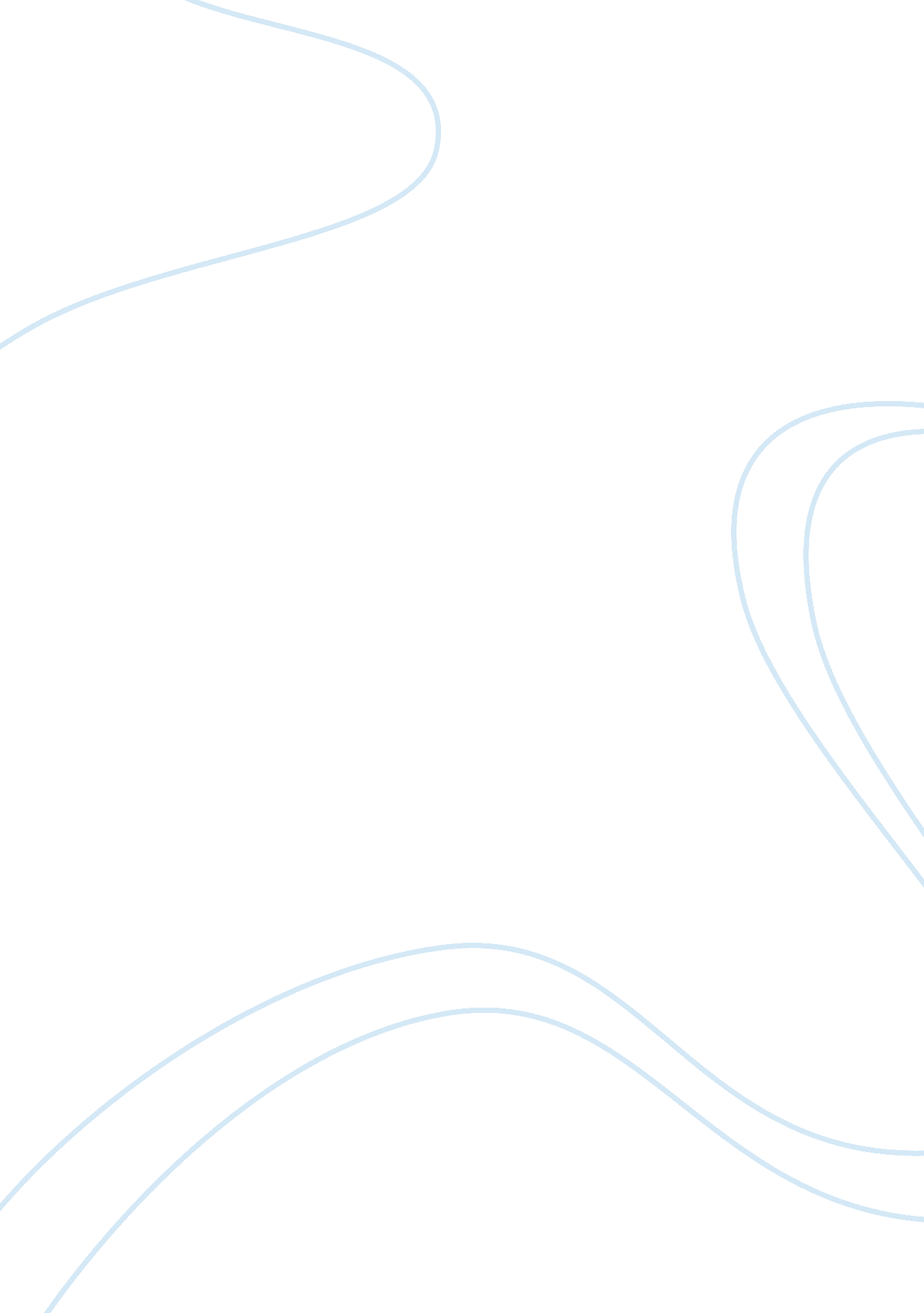 Request for proposal research proposal examplesEntertainment, Journalism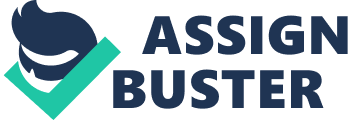 5. What is the contract duration? 
I would like to say the contract the contract between Kitsap Applied Technologies (KAT) and the consultant is of great importance. It should be properly designed to help in the actual realization of the intended purpose. The consultation work should be allocated enough time to create room for all the operations. There are lots of logistical arrangements which should be made by the consult and before the actual beginning of consultation work. Upon signing the agreement, both the client and the consultant should agree on the duration of this job. However, it is my considered opinion that the time frame be agreed upon by both the parties (Reeds, K., 2002). This will enable the consultant to carry out his duties and submit his final report in time. 
6. Who can terminate the contract and why? 
I would like to emphasize that such a contract is binding to all the parties. The agreement between the consultant and his client should be formally signed. This will grant it a mandate to be authoritative and binding to all of them. In this regard, none of the parties is supposed to violate the terms of agreement made. They are all expected to abide by it without contravening it at all. Based on this argument, I would point out that neither KAT nor the consultant is expected to terminate it without a mutual agreement. Although each of the parties may be allowed to terminate this contract, this should be done as per the law. In case of such events, everyone must be involved and given a notice in time. Moreover, the consultant must be paid for all the duties undertaken so far. Otherwise, any violation will be considered as a will be breach of the contract (Ewan, M., 2005). Works Cited Ewan, M. (2005) Contract Law - Text, Cases and Materials (2005) London: Oxford University 
Press. 
Reeds, K. (2002). The Zen of Proposal Writing: An Expert's Stress-Free Path to Winning 
Proposals. New York: Three Rivers Press. 